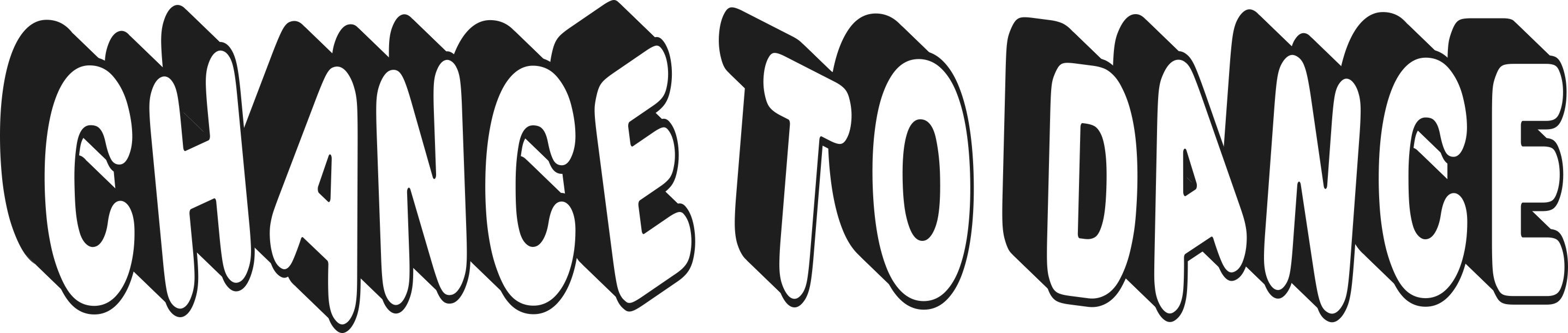 140 North Belle Mead Rd Suite F  Setauket, NY 11733   (631) 246-96502021-22 ScheduleClass TimeStudio A Ballerina Pink RoomStudio B Razzle Dazzle Purple RoomMon 5:00-5:45pm5th-6th Grade Tap4th-6th Grade LyricalMon 5:45-6:30pm4th-6th Grade Jazz2nd-3rd Grade Jazz-Hip HopMon 6:30-7:15pm4th-5th Grade Ballet5th-6th Grade BalletMon 7:15-8:00pm4th-5th Grade Tap7th Grade and older BalletMon 8:00-8:45pm7th-9th Grade TapPointeMon 8:45-9:30pm7th-9th Grade JazzgTues 5:00-5:45pm4th-6th Grade Contemporary2nd-3rd Grade Ballet/Tap/Jazz-Hip Hop (5:00-6:30)Tues 5:45-6:30pm4th-6th Grade Musical Theatre2nd-3rd Grade Ballet/Tap/Jazz-Hip Hop (5:00-6:30)Tues 6:30-7:15pm4th-6th Grade JazzTues 7:15-8:00pm4th-6th Grade Hip HopTues 8:00-8:45pm10th-12th Grade TapTues 8:45-9:30pm10th-12th Grade JazzWed 5:00-5:45pmChance To Move and Groove (2-4 yr old Ballet and Tap) Boys HipHopWed 5:45-6:30pmChance To Tap and Twirl (K-1st Grade Ballet/Tap/Jazz-Hip Hop)Wed 6:30-7:15pm7th Grade and older Hip HopWed 7:15-8:00pm7th Grade and older LyricalWed 8:00-8:45pm7th Grade and older Contemporary7th Grade and older JazzWed 8:45-9:30pm7th Grade and older Musical TheatreThurs 5:00-5:45pm3rd-5th Grade Technique/Dance TeamThurs 5:45-6:30pm3rd-5th Grade Technique/Dance TeamThurs 6:30-7:15pm5th-6th Grade Technique/Dance TeamThurs 7:15-8:00pm5th-6th Grade Technique/Dance TeamThurs 8:00-8:45pm7th Grade and older Technique/Dance TeamThurs 8:45-9:30pm7th Grade and older Technique/Dance TeamFri 5:30-6:15pm2nd-3rd Grade Ballet/Tap/Jazz-Hip Hop (5:30-7:00)Fri 6:15-7:00pm2nd-3rd Grade Ballet/Tap/Jazz-Hip Hop (5:30-7:00)Sat 10:00-10:45amChance To Move and Groove (2-4 yr old Ballet and Tap)Sat 11:00-11:45amChance To Tap and Twirl (K-1st Grade Ballet/Tap/Jazz-Hip Hop)